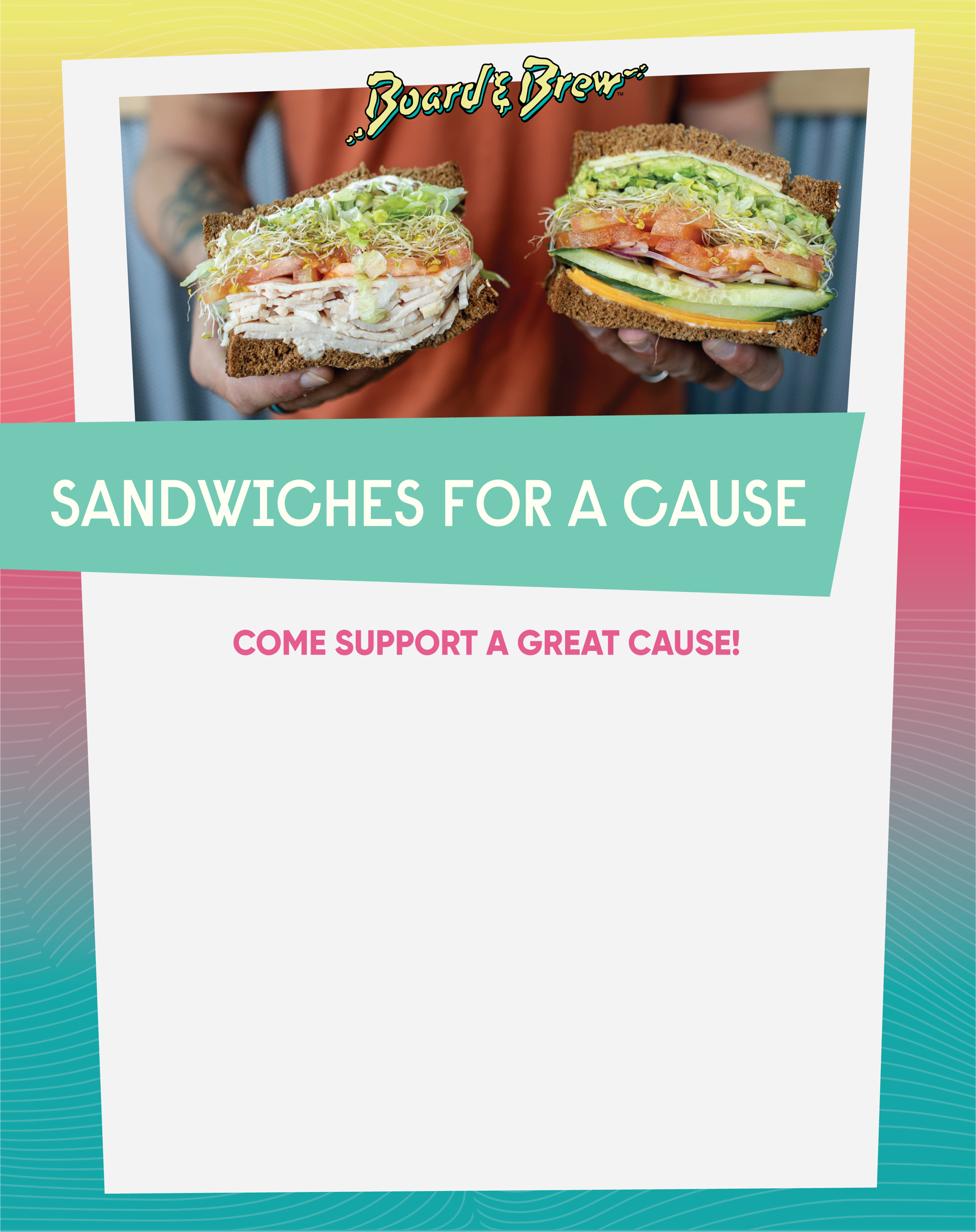 20% BACK to Poway High School BasketballPlease join us and enjoy incredible sandwiches, salads and chips!Spread the word to your friends and family!Date: January 13| Time: 4-8:00 pm                      Please bring printed flyer/show on your smartphone to receive fundraiser credit Call ahead/place your order for easy pick up*Fundraiser credit not available for online orders*Board & Brew Poway / 13501 Poway Road760-331-3757